Jeux de société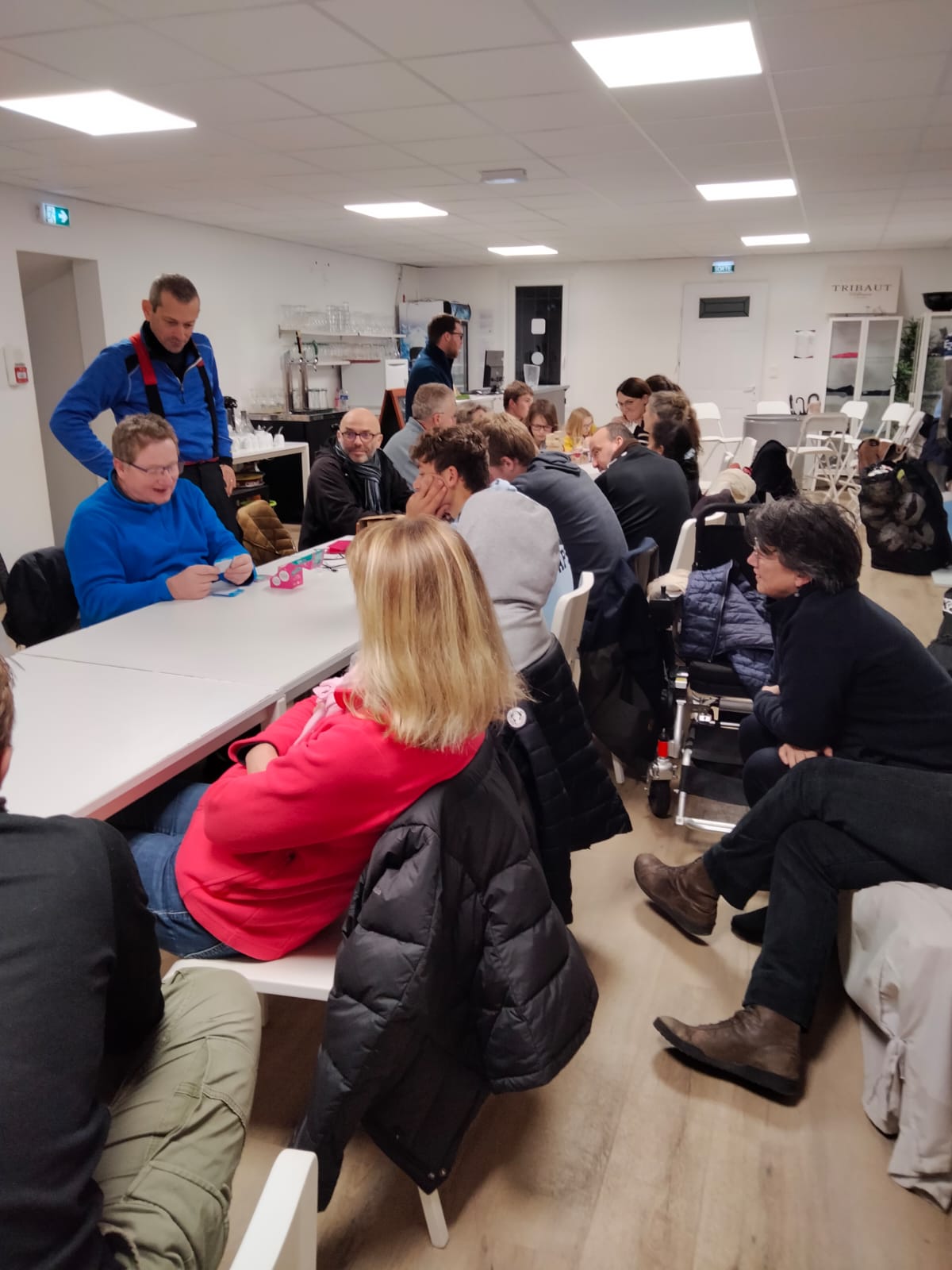 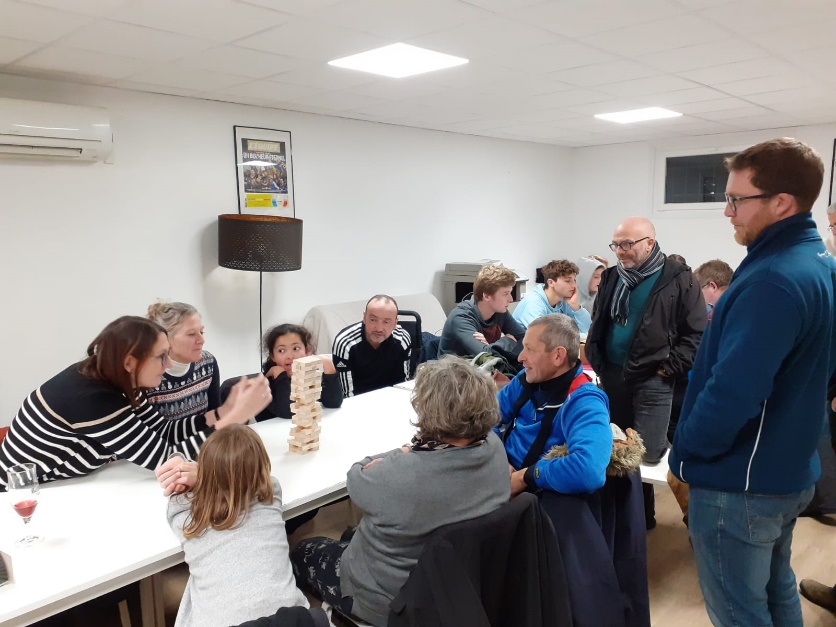 Archery sport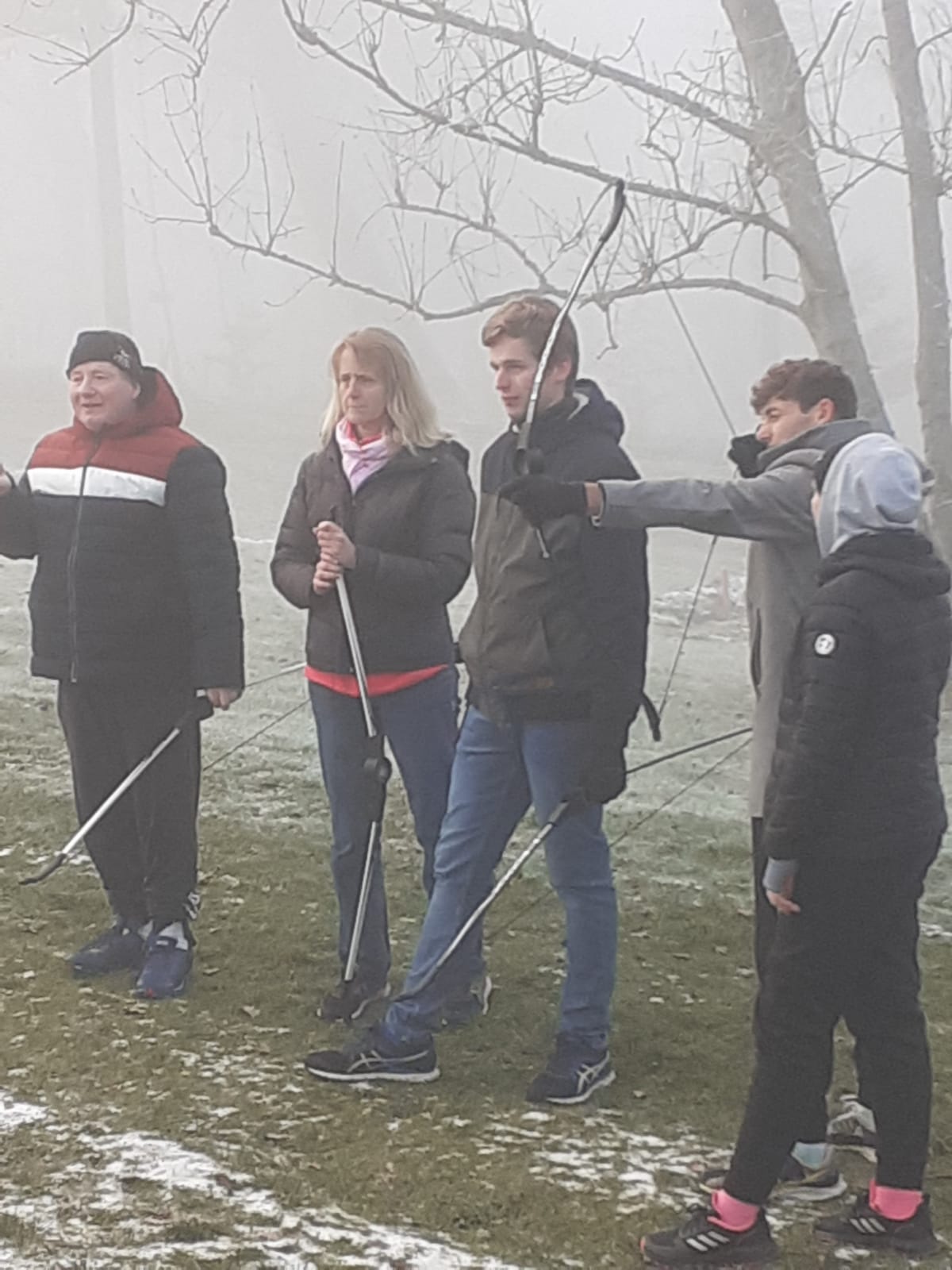 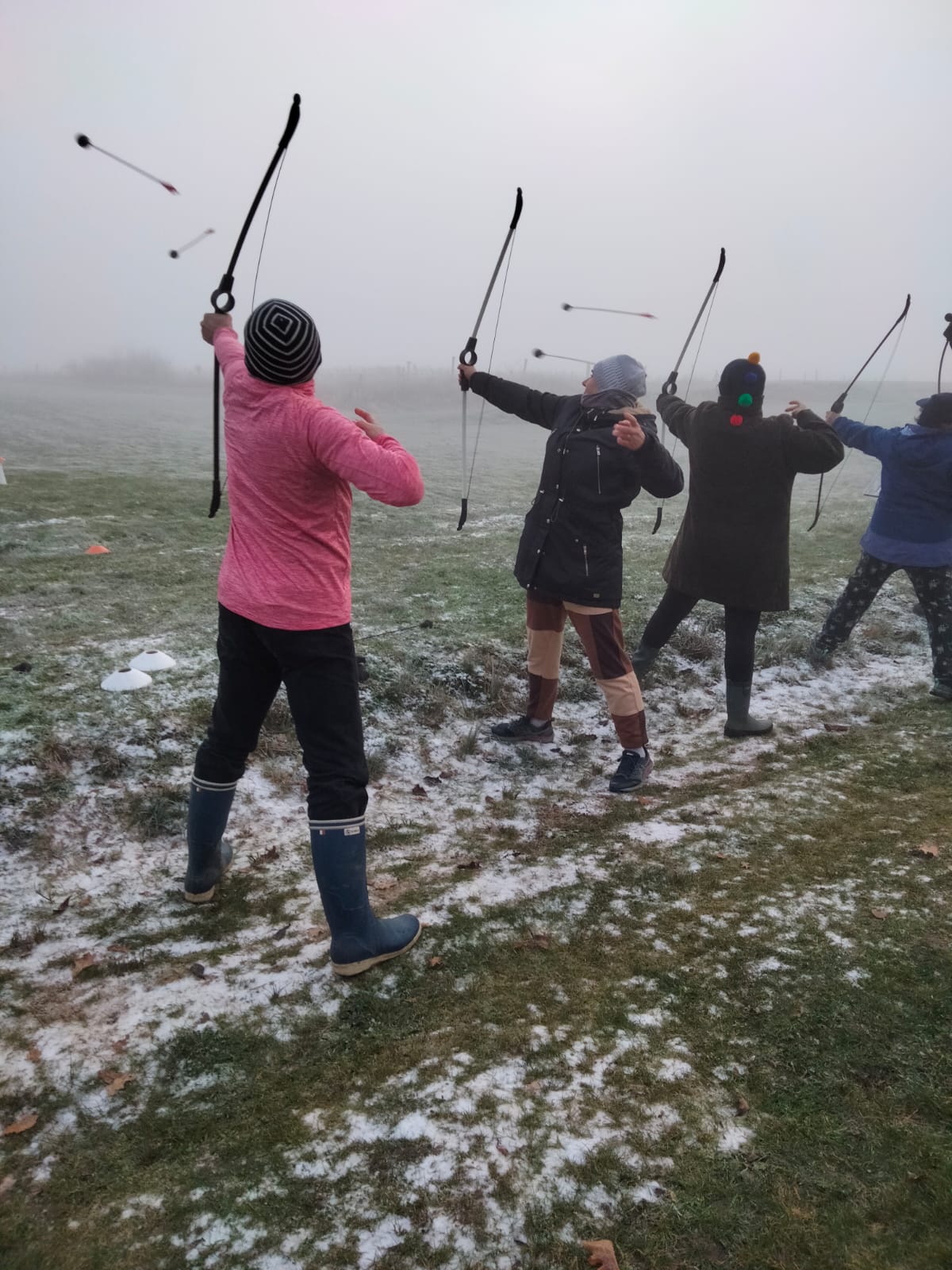 L’accrospider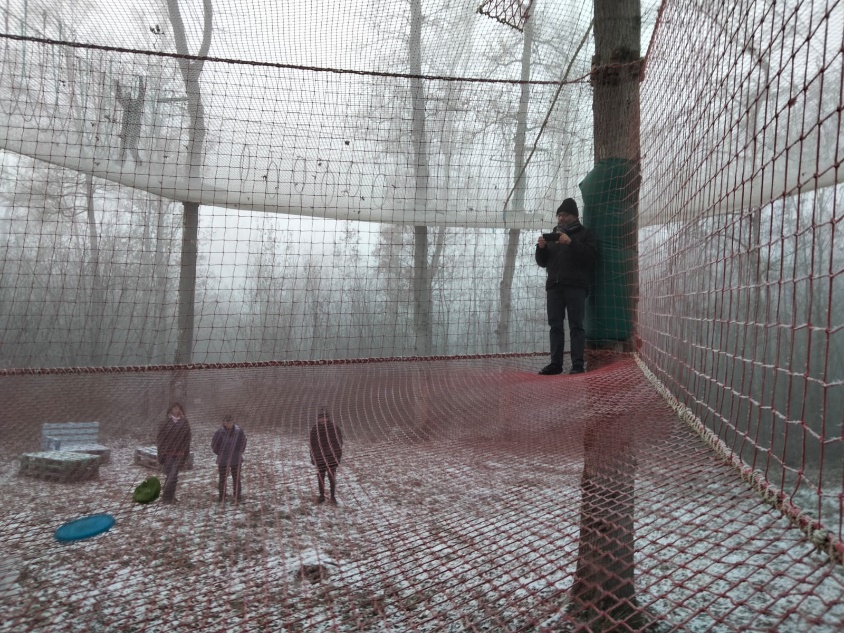 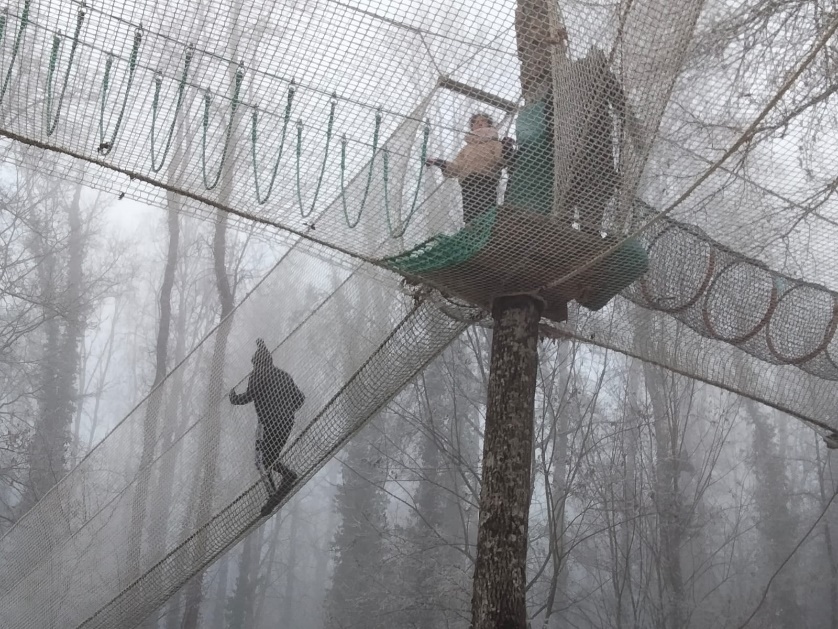 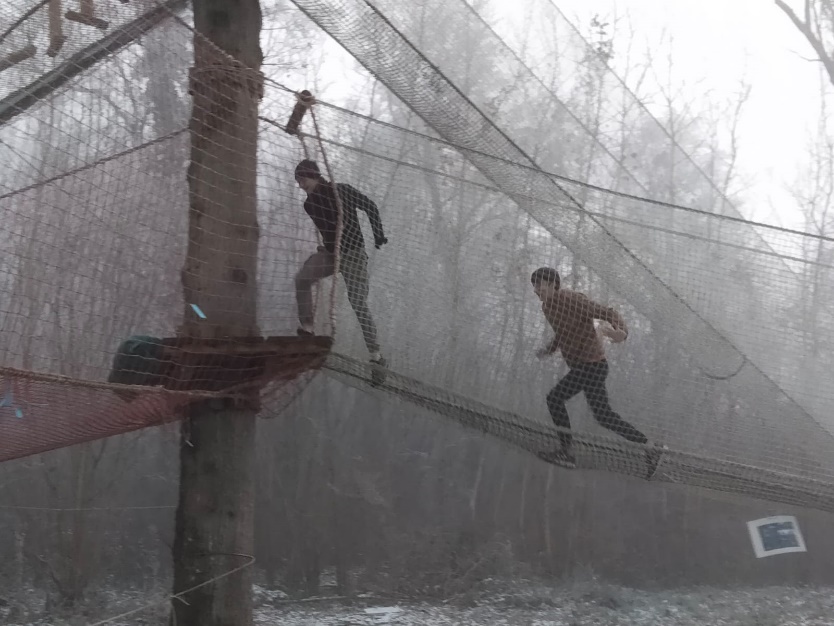 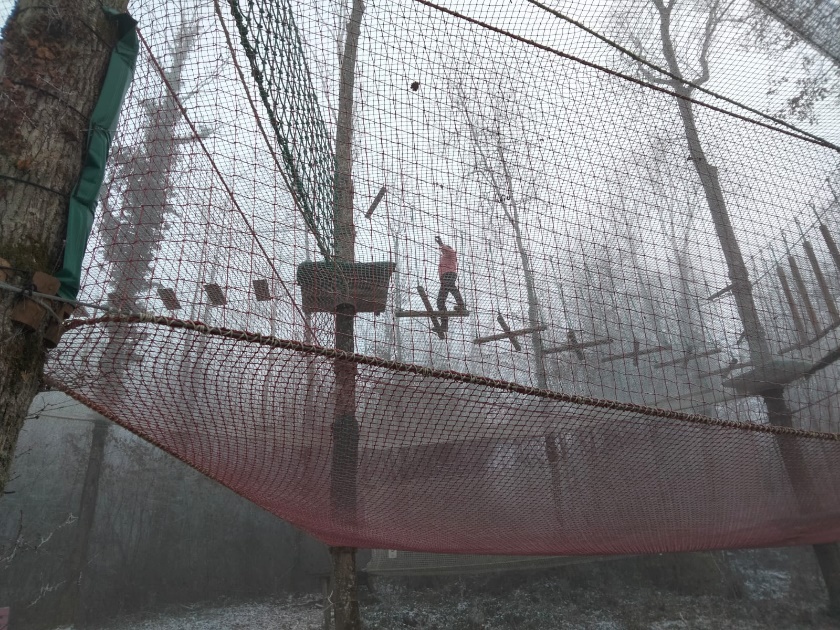 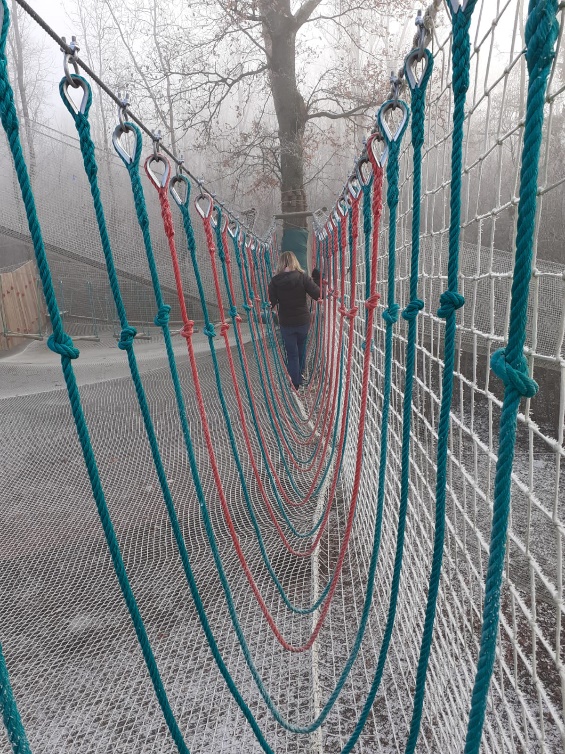 Le footgolf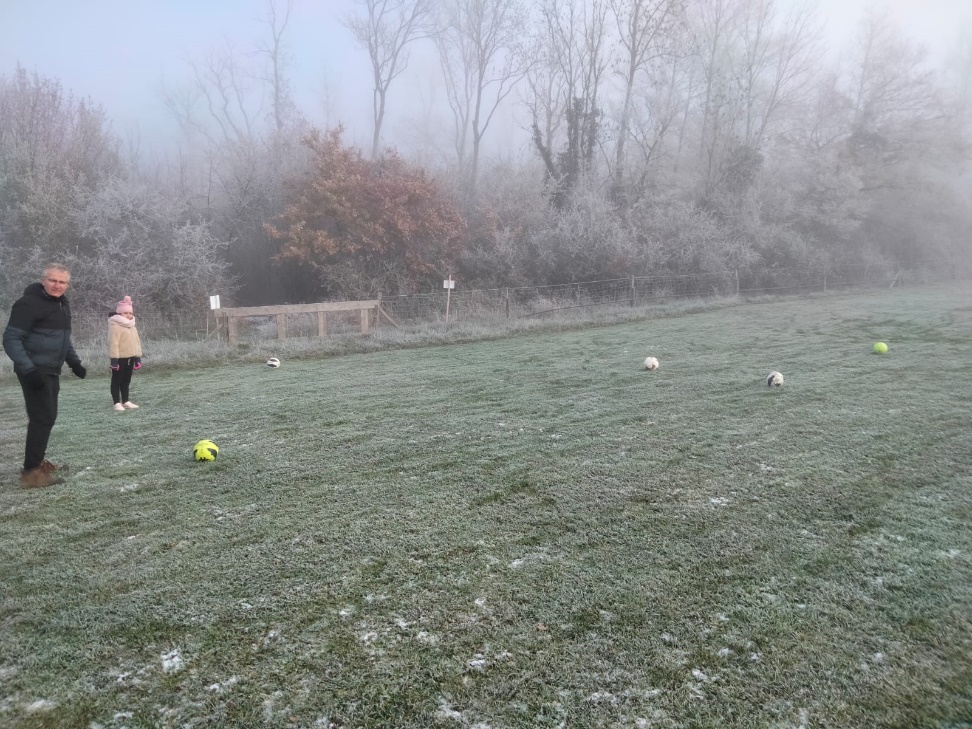 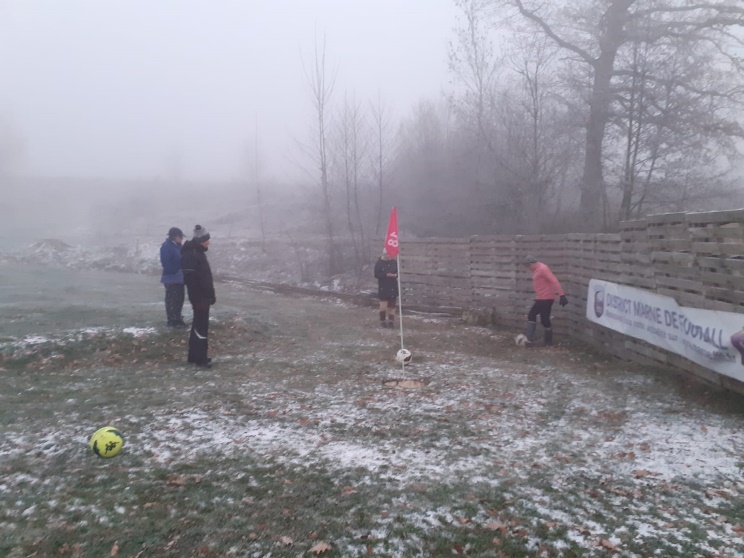 La végétation gelée, magnifique !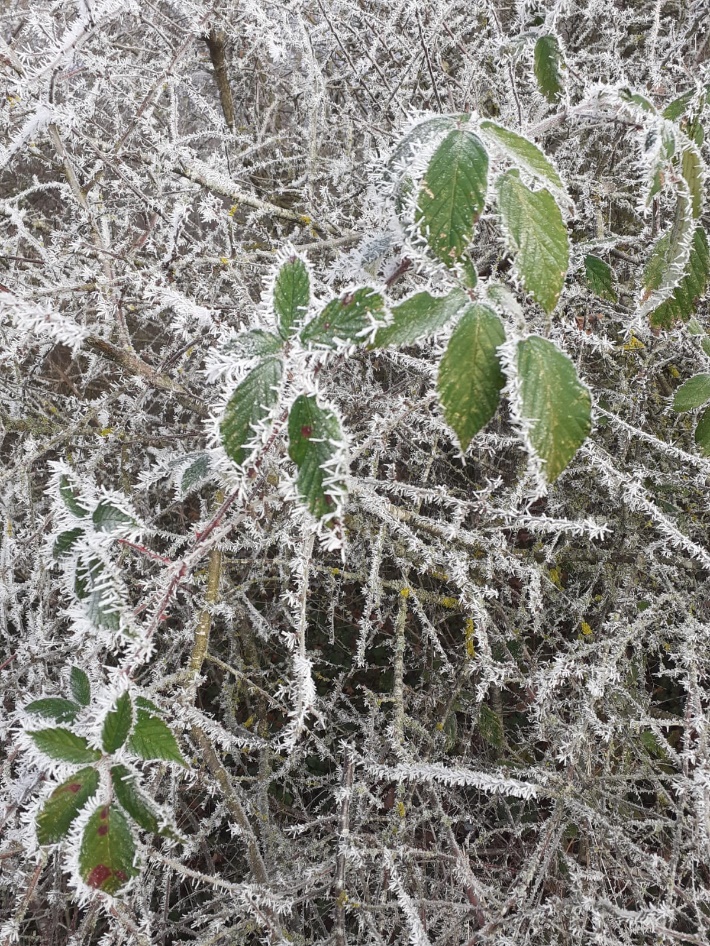 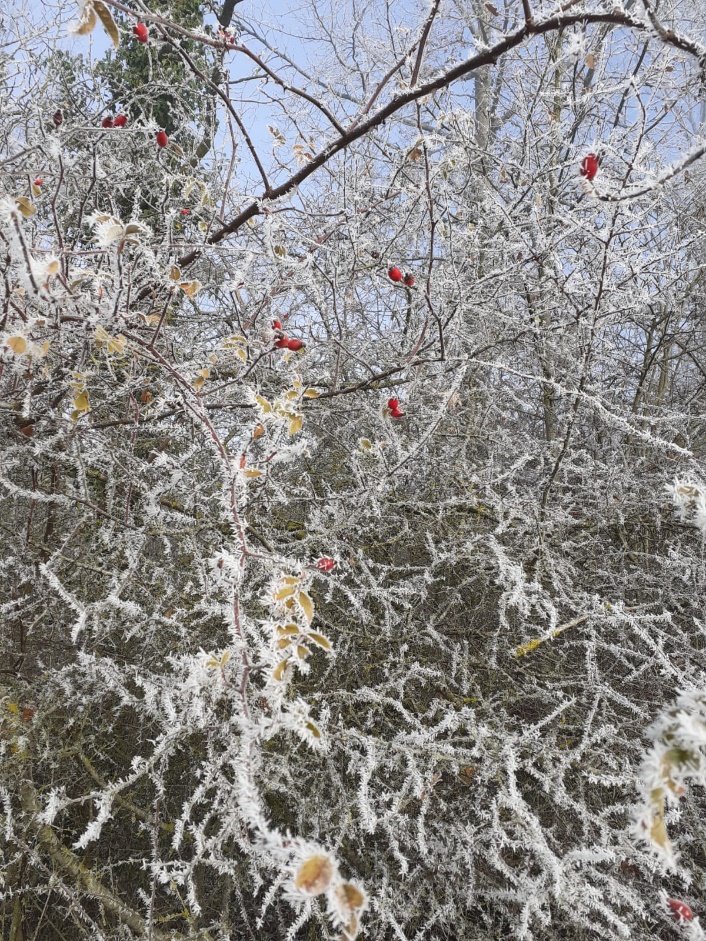 